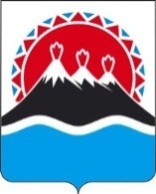 Палата УПОЛНОМОЧЕННЫх в Камчатском краеРаспоряжение Утвержден Распоряжением Палаты Уполномоченных в Камчатском крае от 26.03.2014 № 26        г. Петропавловск-КамчатскийВ соответствии с Федеральным законом от 27.07.2004 79-ФЗ "О государственной гражданской службе Российской Федерации", Указом Президента Российской Федерации от 12.08.2002 № 885 "Об утверждении общих принципов служебного поведения государственных служащих", Законом Камчатского края от 20.11.2013 № 343 "О государственной гражданской службе Камчатского края", со статьями 8 и 10 Закона Камчатского края от 19.12.2013 № 368 "О Палате Уполномоченных в Камчатском крае"  и в целях обеспечения условий для добросовестного и эффективного исполнения государственными гражданскими служащими аппарата Палаты Уполномоченных в Камчатском крае должностных (служебных) обязанностей, исключения злоупотреблений на государственной гражданской службе Камчатского края РЕШИЛ:Утвердить Кодекс этики и служебного поведения государственных гражданских служащих аппарата Палаты Уполномоченных в Камчатском крае, согласно приложению.Признать утратившим силу Приказ Уполномоченного по правам человека в Камчатском крае и его аппарата от 16.05.2012 № 18 "Об утверждении Кодекса этики и служебного поведения государственных гражданских служащих государственного органа Камчатского края – Уполномоченный по правам человека в Камчатском крае и его Аппарат". Настоящее Распоряжение распространяется на правоотношения, возникающие с 1 февраля 2014 года.УПОЛНОМОЧЕННЫЙ ПО ПРАВАМ ЧЕЛОВЕКАВ КАМЧАТСКОМ КРАЕ И.Л. ОРЛОВАКодекс этики и служебного поведения государственных гражданских служащих аппарата Палаты Уполномоченных в Камчатском крае I. Общие положения1.1. Кодекс этики и служебного поведения государственных гражданских служащих аппарата Палаты Уполномоченных в Камчатском крае (далее – государственный орган) разработан в соответствии с положениями Конституции Российской Федерации, Международного кодекса поведения государственных должностных лиц (Резолюция 51/59 Генеральной Ассамблеи ООН от 12.12.1996), Модельного кодекса поведения для государственных служащих (приложение к Рекомендации Комитета министров Совета Европы от 11.05.2000  №  R (2000) 10 о кодексах поведения для государственных служащих), Федерального закона от 25.12.2008                     №  273-ФЗ "О противодействии коррупции", других федеральных законов, содержащих ограничения, запреты и обязанности для государственных гражданских служащих Российской Федерации, Указа Президента Российской Федерации от 12.08.2002 №  885 "Об утверждении общих принципов служебного поведения государственных служащих" и иных нормативных правовых актов Российской Федерации, а также основан на общепризнанных нравственных принципах и нормах российского общества и государства.1.2. Кодекс этики и служебного поведения государственных гражданских служащих государственного органа (далее – Кодекс) представляет собой свод общих принципов профессиональной служебной этики и основных правил служебного поведения, которыми должны руководствоваться государственные гражданские служащие государственного органа (далее - гражданские служащие) независимо от замещаемой ими должности государственной гражданской службы Камчатского края (далее - гражданская служба).1.3. Гражданин Российской Федерации, поступающий на гражданскую службу, обязан ознакомиться с положениями Кодекса и соблюдать их в процессе своей профессиональной служебной деятельности.1.4. Каждый гражданский служащий должен принимать все необходимые меры для соблюдения положений Кодекса, а каждый гражданин Российской Федерации вправе ожидать от гражданского служащего поведения в отношениях с ним в соответствии с положениями Кодекса.1.5. Целью Кодекса является установление этических норм и правил служебного поведения гражданских служащих для достойного выполнения ими своей профессиональной служебной деятельности, а также содействие укреплению авторитета гражданских служащих, доверия граждан к государственному органу и обеспечение единых норм поведения гражданских служащих.1.6. Кодекс призван повысить эффективность выполнения гражданскими служащими своих должностных обязанностей.1.7. Кодекс служит основой для формирования должной морали в сфере гражданской службы, уважительного отношения к гражданской службе в общественном сознании, а также выступает как институт общественного сознания и нравственности гражданских служащих, их самоконтроля.1.8. Знание и соблюдение гражданскими служащими положений Кодекса является одним из критериев оценки качества их профессиональной служебной деятельности и служебного поведения.II. Основные этические нормыповедения гражданских служащих2.1. Основные этические нормы поведения гражданских служащих представляют собой систему морально- этических и нравственно-этических принципов поведения, которые должны соблюдаться гражданскими служащими независимо от замещаемой ими должности гражданской службы.2.2. Морально-этическими принципами поведения гражданских служащих являются:1) служение государству:а) гражданские служащие обязаны действовать в интересах Российской Федерации и Камчатского края;б) интересы государства, а через него общества в целом, являются высшим критерием и конечной целью профессиональной служебной деятельности гражданских служащих;в) моральный, гражданский и профессиональный служебный долг гражданских служащих – руководствоваться государственными интересами и отстаивать их в процессе принятия и осуществления практических решений;2) служение общественным интересам:а) гражданские служащие обязаны действовать в общенациональных интересах, во благо всех граждан на основе соблюдения принадлежащих им законных прав, социально-политической и экономической целесообразности, представлений о справедливости и моральных ценностях, сложившихся в обществе;б) гражданские служащие не должны использовать свое влияние (полномочия) в интересах какой бы то ни было социальной группы за счет интересов других социальных групп;3) уважение личности:- гражданские служащие должны уважать честь и признавать достоинство гражданина, его деловую репутацию, не дискриминировать одних путем предоставления другим незаслуженных благ и привилегий, способствовать сохранению социально-правового равенства граждан;4) законность:а) гражданским служащим морально недопустимо нарушать Конституцию Российской Федерации, законодательство Российской Федерации и Камчатского края, исходя из политической, экономической целесообразности, а также по любым другим мотивам. Принцип законности деятельности гражданских служащих, их служебного и внеслужебного поведения должен быть нравственной нормой поведения гражданских служащих;б) нравственный долг гражданских служащих обязывает их активно противодействовать нарушению законодательства Российской Федерации и Камчатского края со стороны коллег и руководства;5) лояльность:а) гражданские служащие обязаны выполнять свой профессиональный служебный долг в соответствии с законодательством Российской Федерации и Камчатского края, не проявляя каких-либо предпочтений политического, социального и этнического характера;б) гражданские служащие обязаны уважать и корректно относиться ко всем государственным и общественным институтам, а также поддерживать имидж властных структур, постоянно содействовать укреплению их авторитета.2.3. Нравственно-этическими принципами поведения гражданских служащих являются:1) гуманизм, стремление к социальной справедливости и уважению прав граждан;2) долг и личная ответственность;3) честность и бескорыстность;4) корректность, вежливость, доброжелательность, внимательность и терпимость по отношению к окружающим, в том числе к непосредственным руководителям и к лицам, зависимым от него по должностным обязанностям;5) толерантность по отношению к окружающим, вне зависимости от их национальности, вероисповедания, политической ориентации, а также уважение к обычаям и традициям народов России, с учетом особенностей различных этнических групп и конфессий.2.4. Нравственным долгом гражданских служащих при выполнении ими должностных обязанностей является стремление к постоянному совершенствованию профессионального мастерства, развитию и росту профессиональных навыков и квалификации.III. Основные принципы и правиласлужебного поведения гражданских служащих3.1. Основные принципы служебного поведения гражданских служащих являются основой поведения граждан Российской Федерации в связи с нахождением их на гражданской службе.3.2. Гражданские служащие, сознавая ответственность перед государством, обществом и гражданами, призваны:1) исполнять должностные обязанности добросовестно и на высоком профессиональном уровне в целях обеспечения эффективной работы государственного органа;2) исходить из того, что признание, соблюдение и защита прав и свобод человека и гражданина определяют основной смысл и содержание деятельности как государственного органа, так и гражданских служащих;3) осуществлять свою профессиональную служебную деятельность в пределах полномочий государственного органа;4) не оказывать предпочтения каким-либо профессиональным или социальным группам и организациям, быть независимыми от влияния отдельных граждан, профессиональных или социальных групп и организаций;5) исключать действия, связанные с влиянием каких-либо личных, имущественных (финансовых) и иных интересов, препятствующих добросовестному исполнению ими должностных обязанностей;6) уведомлять представителя нанимателя, органы прокуратуры или другие государственные органы обо всех случаях обращения к гражданскому служащему каких-либо лиц в целях склонения к совершению коррупционных правонарушений;7) соблюдать установленные законами Российской Федерации и Камчатского края ограничения и запреты, исполнять обязанности, связанные с прохождением гражданской службы;8) соблюдать беспристрастность, исключающую возможность влияния на их служебную деятельность решений политических партий и общественных объединений;9) соблюдать нормы служебной, профессиональной этики и правила делового поведения;10) проявлять корректность и внимательность в обращении с гражданами и должностными лицами;11) проявлять терпимость и уважение к обычаям и традициям народов России и других государств, учитывать культурные и иные особенности различных этнических, социальных групп и конфессий, способствовать межнациональному и межконфессиональному согласию;12) воздерживаться от поведения, которое могло бы вызвать сомнение в добросовестном исполнении гражданским служащим должностных обязанностей, а также избегать конфликтных ситуаций, способных нанести ущерб его репутации или авторитету государственного органа;13) принимать предусмотренные законодательством Российской Федерации и Камчатского края меры по недопущению возникновения конфликта интересов и урегулированию возникших случаев конфликта интересов;14) не использовать служебное положение для оказания влияния на деятельность государственного органа, иных государственных органов, органов местного самоуправления муниципальных образований в Камчатском крае, организаций, должностных лиц, иных государственных (муниципальных) служащих и граждан при решении вопросов личного характера;15) воздерживаться от публичных высказываний, суждений и оценок в отношении государственного органа, его руководителя, если это не входит в должностные обязанности гражданского служащего;16) соблюдать установленные в государственном органе правила публичных выступлений и предоставления служебной информации;17) уважительно относиться к деятельности представителей средств массовой информации по информированию общества о работе государственного органа, а также оказывать содействие в получении достоверной информации в установленном порядке;18) воздерживаться в публичных выступлениях, в том числе в средствах массовой информации, от обозначения стоимости в иностранной валюте (условных денежных единицах) на территории Российской Федерации товаров, работ, услуг и иных объектов гражданских прав, сумм сделок между резидентами Российской Федерации, показателей бюджетов всех уровней бюджетной системы Российской Федерации, размеров государственных и муниципальных заимствований, государственного и муниципального долга, за исключением случаев, когда это необходимо для точной передачи сведений либо предусмотрено законодательством Российской Федерации, международными договорами Российской Федерации, обычаями делового оборота;19) постоянно стремиться к обеспечению как можно более эффективного распоряжения ресурсами, находящимися в сфере его ответственности.3.3. Гражданские служащие обязаны соблюдать Конституцию Российской Федерации, федеральные конституционные законы и федеральные законы, иные нормативные правовые акты Российской Федерации, Устав Камчатского края, законы Камчатского края, иные нормативные правовые акты Камчатского края.3.4. Гражданские служащие обязаны противодействовать проявлениям коррупции и предпринимать меры по ее профилактике в порядке, установленном законодательством Российской Федерации и Камчатского края.3.5. Гражданские служащие при исполнении ими должностных обязанностей не должны допускать личную заинтересованность, которая приводит или может привести к конфликту интересов.При назначении на должность гражданской службы и исполнении должностных обязанностей гражданский служащий обязан заявить о наличии или возможности наличия у него личной заинтересованности, которая влияет или может повлиять на надлежащее исполнение им должностных обязанностей.3.6. Гражданский служащий обязан представлять сведения о доходах, об имуществе и обязательствах имущественного характера своих и членов своей семьи в соответствии с Законом Камчатского края  "О представлении лицами, замещающими государственные должности Камчатского края, государственными гражданскими служащими Камчатского края и гражданами, претендующими на замещение государственных должностей Камчатского края, должностей государственной гражданской службы Камчатского края, сведений о доходах, об имуществе и обязательствах имущественного характера" и сведений о своих расходах и  членов своей семьи в соответствии с Законом Камчатского края "О представлении сведений о расходах лиц, замещающих государственные должности Камчатского края, и иных лиц и об отдельных вопросах осуществления контроля за соответствием расходов лиц, замещающих государственные должности Камчатского края, и иных лиц их доходам".3.7. Гражданский служащий обязан уведомлять представителя нанимателя, органы прокуратуры Российской Федерации или другие государственные органы обо всех случаях обращения к нему каких-либо лиц в целях склонения его к совершению коррупционных правонарушений.Уведомление о фактах обращения в целях склонения к совершению коррупционных правонарушений, за исключением случаев, когда по данным фактам проведена или проводится проверка, является должностной обязанностью гражданского служащего.Гражданскому служащему запрещается получать в связи с исполнением им должностных обязанностей вознаграждения от физических и юридических лиц (подарки, денежное вознаграждение, ссуды, услуги материального характера, плату за развлечения, отдых, за пользование транспортом и иные вознаграждения). Подарки, полученные гражданским служащим в связи с протокольными мероприятиями, со служебными командировками и с другими официальными мероприятиями, признаются собственностью Камчатского края и передаются гражданским служащим по акту в государственный орган, в котором он замещает должность гражданской службы, за исключением случаев, установленных законодательством Российской Федерации.3.9. Гражданин, замещавший должности государственной гражданской службы Камчатского края, включенную в перечень должностей государственной гражданской службы Камчатского края в Палате Уполномоченных в Камчатском крае, при назначении на которые граждане и при замещении которых государственные гражданские служащие Камчатского края обязаны представлять сведения о своих доходах, расходах, об имуществе и обязательствах имущественного характера, а также сведения о доходах, расходах, об имуществе и обязательствах имущественного характера своих супруги (супруга) и несовершеннолетних детей, в течение двух лет со дня увольнения с государственной гражданской службы Камчатского края:1) имеет право замещать на условиях трудового договора должности в организации и (или) выполнять в данной организации работы (оказывать данной организации услуги) в течение месяца стоимостью более ста тысяч рублей на условиях гражданско-правового договора (гражданско-правовых договоров), если отдельные функции государственного управления данной организацией входили в должностные (служебные) обязанности государственного гражданского служащего Камчатского края, с согласия соответствующей комиссии по соблюдению требований к служебному поведению государственных гражданских служащих Камчатского края и урегулированию конфликта интересов;2) обязан при заключении трудовых или гражданско-правовых договоров на выполнение работ (оказание услуг), указанных в подпункте 1 настоящей части, сообщать работодателю сведения о последнем месте своей службы.3.10. Гражданский служащий может обрабатывать и передавать служебную информацию при соблюдении действующих в государственном органе норм и требований, принятых в соответствии с законодательством Российской Федерации и Камчатского края.3.11. Гражданский служащий обязан принимать соответствующие меры по обеспечению безопасности и конфиденциальности информации, за несанкционированное разглашение которой он несет ответственность или (и) которая стала известна ему в связи с исполнением им должностных обязанностей.3.12. Гражданский служащий, наделенный организационно-распорядительными полномочиями по отношению к другим гражданским служащим, должен быть для них образцом профессионализма, безупречной репутации, способствовать формированию в государственном органе либо его структурном подразделении благоприятного для эффективной работы морально-психологического климата.3.13. Гражданский служащий, наделенный организационно-распорядительными полномочиями по отношению к другим гражданским служащим:1) призван:а) принимать меры по предотвращению и урегулированию конфликта интересов;б) принимать меры по предупреждению коррупции;в) не допускать случаев принуждения гражданских служащих к участию в деятельности политических партий и общественных объединений;2) должен принимать меры к тому, чтобы подчиненные ему гражданские служащие не допускали коррупционно опасного поведения, своим личным поведением подавать пример честности, беспристрастности и справедливости;3) несет ответственность в соответствии с законодательством Российской Федерации и Камчатского края за действия или бездействие подчиненных ему гражданских служащих, нарушающих принципы этики и правила служебного поведения, если он не принял меры по недопущению таких действий или бездействия.IV. Рекомендательные этические правила служебногоповедения гражданских служащих4.1. В служебном поведении гражданскому служащему необходимо исходить из конституционных положений о том, что человек, его права и свободы являются высшей ценностью и каждый гражданин имеет право на неприкосновенность частной жизни, личную и семейную тайну, защиту чести, достоинства, своего доброго имени.4.2. В служебном поведении гражданский служащий воздерживается от:1) любого вида высказываний и действий дискриминационного характера по признакам пола, возраста, расы, национальности, языка, гражданства, социального, имущественного или семейного положения, политических или религиозных предпочтений;2) грубости, проявлений пренебрежительного тона, заносчивости, предвзятых замечаний, предъявления неправомерных, незаслуженных обвинений;3) угроз, оскорбительных выражений или реплик, действий, препятствующих нормальному общению или провоцирующих противоправное поведение;4) курения во время служебных совещаний, бесед, иного служебного общения с гражданами.4.3. Гражданские служащие призваны способствовать своим служебным поведением установлению в коллективе деловых взаимоотношений и конструктивного сотрудничества друг с другом.4.4. В своей деятельности гражданские служащие не должны допускать дискриминацию коллег по половым, расовым, национальным, религиозным, возрастным или политическим основаниям и руководствоваться исключительно профессиональными критериями.4.5. Гражданским служащим следует избегать демонстрации религиозной и политической символики в том случае, если это может оскорбить чувства коллег.4.6. Внешний вид гражданского служащего при исполнении им должностных обязанностей в зависимости от условий службы и формата служебного мероприятия должен способствовать уважительному отношению граждан к государственному органу, соответствовать общепринятому деловому стилю, который отличают официальность, сдержанность, традиционность, аккуратность.V. Этические конфликты5.1. Гражданские служащие в ходе осуществления своей профессиональной служебной деятельности могут столкнуться с этическими конфликтами, вызванными:1) реальным или потенциальным столкновением интересов третьих лиц, направленных на то, чтобы гражданские служащие действовали в противоречии со своими должностными обязанностями, путем воздействия с помощью угроз, слухов, шантажа и других форм, способных привести к причинению вреда законным интересам граждан, организаций, либо авторитету государственного органа;2) неправомерным давлением со стороны руководства;3) отношениями семейного или личного характера, используемыми для воздействия на его профессиональную служебную деятельность.5.2. Гражданские служащие обязаны принять все необходимые меры во избежание этического конфликта.5.3. Если на гражданских служащих оказывается неблагоприятное воздействие, и при этом источник такого воздействия не может быть устранен, им следует поставить в известность своего представителя нанимателя в установленном им порядке.5.4. При возникновении этического конфликта гражданские служащие должны соблюдать соответствующие этические нормы поведения, предусмотренные настоящим Кодексом, и действовать в соответствии с законодательством о государственной гражданской службе Российской Федерации и Камчатского края, а также своим должностным регламентом.VI. Ответственность за нарушение положений Кодекса6.1. Нарушение гражданским служащим положений Кодекса подлежит моральному осуждению на заседании комиссии по соблюдению требований к служебному поведению гражданских служащих и урегулированию конфликта интересов, образуемой в соответствии с Законом Камчатского края  "О комиссиях по соблюдению требований к служебному поведению государственных гражданских служащих Камчатского края и урегулированию конфликта интересов", а в случаях, предусмотренных законами Российской Федерации и Камчатского края, нарушение положений Кодекса влечет применение к гражданскому служащему мер юридической ответственности.6.2. Соблюдение гражданскими служащими положений Кодекса учитывается при проведении аттестаций, формировании кадрового резерва для выдвижения на вышестоящие должности, а также при наложении дисциплинарных взысканий.31.01.2014№26Приложение к Распоряжению Палаты Уполномоченных в Камчатском крае от 31.01.2014 № 26 "Об утверждении Кодекса этики и служебного поведения государственных гражданских служащих аппарата Палаты Уполномоченных в Камчатском крае"